Members of the ASCLD Board of Directors are elected by the membership for terms having a specified length. Board seats are voluntary and are critical to the successful operation of the association. Committees and committee chairpersons are established to ensure that specific functions and member services are completed appropriately.PhotoMemberBoard PositionLab System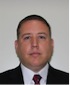 Adam BecnelSponsorship Committee ChairLouisiana State Police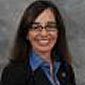 Kris CanoEthics & Bylaws Committee ChairScottsdale Police Department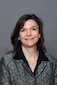 Sabrina CillessenCommunication Committee ChairVirginia Department of Forensic Science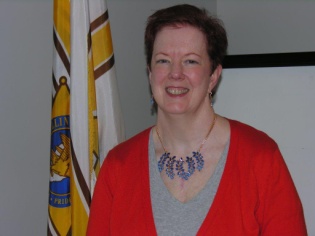 Cecilia DoyleSecretary Illinois State Police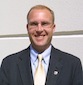 Matthew GametteTreasurerIdaho State Police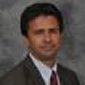 Jay HenryPast - PresidentUtah Department of Public Safety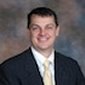 Brady MillsPresidentTexas Department of Public Safety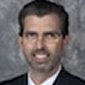 Jeff SalyardsMembership Committee ChairDefense Forensic Science Center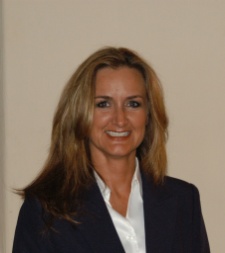 Andrea SwiechOklahoma State Bureau of Investigation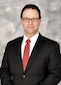 Jeremy TriplettTraining & Education Committee ChairKentucky State Police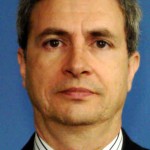 Ray WickenheiserNew York State Police Crime Laboratory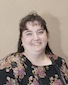 Jody WolfPresident ElectPhoenix Police Department